Plainte sur le défaut de déposer un document d’information sur un engagement électoral (Loi sur la transparence des engagements électoraux, L.N.-B. 2018, c. 1, articles 8, 9 et 10)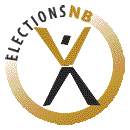 P 10 014(2018-07-31)Partie A : PlaignantPartie A : PlaignantParti politique enregistréReprésentant officielPartie B : Plainte sur le défaut de déposer un document d’informationParti politique enregistré contre lequel la plainte est formuléeFournir autant de détails que possible sur le défaut allégué de déposer un document d’information, dont des photographies, images d’écran et articles dans la presse, etc.Partie C : Signature du représentant officiel du plaignantPartie C : Signature du représentant officiel du plaignantSignature écriteDateou signature électronique (taper le nom)DateLA PRÉSENTE PAGE EST RÉSERVÉE À UN USAGE INTERNELA PRÉSENTE PAGE EST RÉSERVÉE À UN USAGE INTERNEPartie D : Mesures à prendre par le contrôleur du financement politique  Partie D : Mesures à prendre par le contrôleur du financement politique   Noter la date et l’heure de réception de la plainte Joindre le courriel du plaignantDate et heure Calculer la période de 72 heures pour l’examen de la plainteDate et heure Aviser le représentant du parti politique contre lequel la plainte est formulée en fournissant une copie de la plainte Joindre une copie du courriel d’avisDate Refuser d’enquêter sur la plainte lorsque le contrôleur estime qu’elle est frivole, vexatoire ou portée de mauvaise foi ou que, compte tenu des circonstances, pareille enquête s’avère inutile : Préparer, remettre et joindre le formulaire Avis de refus de mener une enquête sur une plainte (P 10 016).ou Enquêter sur la plainte lorsque des motifs raisonnables donnent lieu de croire au contrôleur qu’elle est fondée. Remplir et joindre le formulaire Tenue d’une enquête sur une plainte de défaut de dépôt d’un document d’information (P 10 018).DatePartie E : Décision du contrôleur du financement politique Partie E : Décision du contrôleur du financement politique  Rejeter la plainteou Conclure que le parti politique enregistré concerné a négligé de déposer un document d’information. Préparer, remettre et joindre le formulaire d’Avis de défaut de dépôt d’un document d’information sur un engagement électoral (P 10 020).Date